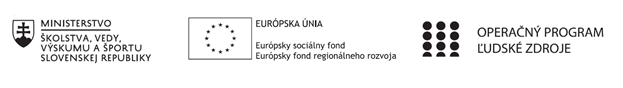 Správa o činnosti klubu anglického jazykaPríloha:Prezenčná listina zo stretnutia klubu anglického jazykaPríloha správy o činnosti klubu anglického jazyka             PREZENČNÁ LISTINAMiesto konania stretnutia: onlineDátum konania stretnutia: 31. 05. 2021Trvanie stretnutia: od 15.00 h do 18.00 hZoznam účastníkov/členov klubu anglického jazyka:Meno prizvaných odborníkov/iných účastníkov, ktorí nie sú členmi klubu anglického jazyka a podpis/y:Prioritná osVzdelávanieŠpecifický cieľ1.1.1 Zvýšiť inkluzívnosť a rovnaký prístup ku kvalitnému vzdelávaniu a zlepšiť výsledky a kompetencie detí a žiakovPrijímateľSpojená škola, Jarmočná 108, Stará ĽubovňaNázov projektuGramotnosťou k trhu práceKód projektu  ITMS2014+312011Z574Názov pedagogického klubu Klub anglického jazykaDátum stretnutia  pedagogického klubu31. 05. 2021- Pondelok párny týždeňMiesto stretnutia  pedagogického klubuSpojená škola, organizačná zložka  Obchodná akadémia, Jarmočná 132, Stará ĽubovňaMeno koordinátora pedagogického klubuMgr. Alexandra ReľovskáOdkaz na webové sídlo zverejnenej správyhttps://oasl.edupage.org/a/gramotnostou-k-trhu-praceManažérske zhrnutie:Stručná anotácia: Na tomto stretnutí sa členovia klubu zaoberali problémami pri zadávaní úloh prostredníctvom ASC agendy. Nie všetci členovia disponujú rovnakými znalosťami pre využívanie ASC agendy, a tak na tomto stretnutí p. Reľovská oboznámila členov s konkrétnymi úlohami, testami a aktivitami, ktoré ona používa vo vyučovacom procese.Hlavné body, témy stretnutia, zhrnutie priebehu stretnutia:ako vypracovať konkrétne úlohy, čo sa týka úloh z výberom odpovede (napr. 1 odpoveď zo 4 možností, z 3, z 2 možností)ako vypracovať konkrétne úlohy, čo sa týka dopísania odpovedeako používať obrázky pre prácu na hodinách konverzácie (opis obrázka, tvorenie príbehu, porovnávanie situácii, priradenie obrázka k téme...)pridávanie videí a práca s nimipríprava vlastného portfólia- „Knižnica“využívanie, prideľovanie materiálov ostatným triedamTéma stretnutiaVýmena skúsenosti a definovanie problémov pri zadávaní úloh žiakom prostredníctvom ASC agendy.Definovanie problému Využívanie ASC agendy ako prostriedok nielen pre hodnotenie a klasifikáciu žiakov, ale aj ako pomôcku pri zadávaní domácich úloh, aktivít, testov. Závery a odporúčania: využívať ASC agendu ako prostriedok, ktorý uľahčí prácu učiteľovi, pred pripraví materiály aj pre ďalšie ročníky. využívať dostupné materiály v knižnici, EduPage predpripravené ostatnými učiteľmivyužívať možnosť testovania len jednotlivcov (individuálny prístup)tvorba zaujímavých aktivít – myšlienkové mapy, práca s obrázkom, spájanie odpovedajúcich si odpovedíkonzultácie prostredníctvom správ (riešenie projektov, domácich úloh, problémov). K domácej úlohe je možné pripojiť interaktívne otázky. Je to oveľa lepšie riešenie ako pdf/doc súbory, ktoré treba vytlačiť a vypracovať písomne. možnosť posielať pdf súbory alebo videá na štúdiuminteraktívne otázky nie je potrebné vytlačiť, práca onlinevyhodnotenie odpovedí žiakov – úspora času s opravovanímmožnosť kontroly, či žiak pracoval a či pochopil učivovýhoda pre rodiča – prehľad rodiča, či dieťa dodržiava učiteľove pokyny a či nepotrebuje s niečím pomôcťmožnosť klasifikácie pri vopred zadaných podmienkach (percentá, body) - merateľné ukazovatele pre progres/znižovanie výkonov u žiakovVypracoval (meno, priezvisko)Mgr. Anna BobulskáDátum31. 05. 2021PodpisSchválil (meno, priezvisko)Mgr. Alexandra ReľovskáDátumPodpisPrioritná os:VzdelávanieŠpecifický cieľ:1.1.1 Zvýšiť inkluzívnosť a rovnaký prístup ku kvalitnému vzdelávaniu a zlepšiť výsledky a kompetencie detí a žiakovPrijímateľ:Spojená škola, Jarmočná 108, Stará ĽubovňaNázov projektu:Gramotnosťou k trhu práceKód ITMS projektu:312011Z574Názov pedagogického klubu:Klub anglického jazykač.Meno a priezviskoPodpisInštitúcia1.Mgr. Alexandra ReľovskáSŠ, org. zložka OA2.Mgr. Anna BobulskáSŠ, org. zložka OA3.PaedDr. Katarína BarlíkováSŠ, org. zložka OAč.Meno a priezviskoPodpisInštitúcia